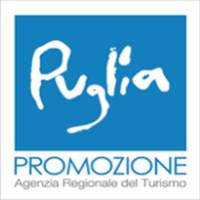 Allegato DPROGETTO “ARTVISION+ - Enhancing touristic development and promotion through prism of culture” finanziato nell’ambito del bando per progetti standard+ del Programma INTERREG Italia- Croazia 2014/2020 (Asse Prioritario 3 - Obiettivo Specifico 3.1)CUP G98F17000050007PROGETTO “HAMLET - Highlighting Artisanal Manufacturing, cuLture and Eco Tourism” finanziato nell’ambito del primo bando per progetti ordinari del Programma INTERREG IPA CBC Italia – Albania - Montenegro 2014/2020 (Asse Prioritario 2– Obiettivo Specifico 2.1)CUP I95J17000030007OGGETTO: PROCEDURA NEGOZIATA TELEMATICA -AI SENSI DELL’ART. 36, COMMA 2, LETT. B) E DELL’ART. 95, COMMA 7, DEL D.LGS. N. 50/2016 (CODICE DEI CONTRATTI PUBBLICI), PER L’AFFIDAMENTO DEI SERVIZI DI COMUNICAZIONE DEL PROGETTO ARTVISION+ (FINANZIATO DAL PROGRAMMA INTERREG CBC ITALIA-CROAZIA 2014/2020) E DEL PROGETTO HAMLET (FINANZIATO DAL PROGRAMMA INTERREG IPA CBC ITALIA – ALBANIA - MONTENEGRO 2014/2020). CUP G98F17000050007 (Progetto ARTVISION+) - CUP I95J17000030007 (Progetto HAMLET).CIG: 781465487BStazione appaltanteAGENZIA PUGLIAPROMOZIONESede legale – P.zza Moro, 33/A, 70122 Bari Telefono: 080 5821415 -  Pec: progettispecialipp@pec.itCodice CUP (Progetto ARTVISION+): G98F17000050007Codice CUP (Progetto HAMLET): I95J17000030007Codice CIG: 781465487BTipologia dei servizi:1. CATEGORIA CPV: 79340000-9 Servizi pubblicitari e di marketing; 2. Codice NUTS: IT – ItaliaPATTO D’INTEGRITA’tra l’AGENZIA PUGLIAPROMOZIONE ed i partecipanti alla gara di cui in oggetto.Il presente patto d’integrità costituisce parte integrante della documentazione di gara e sancisce la reciproca, formale obbligazione dell’AGENZIA PUGLIAPROMOZIONE e dei partecipanti alla procedura di scelta del contraente in oggetto di conformare i propri comportamenti ai principi di lealtà, trasparenza e correttezza nonché l’espresso impegno anticorruzione di non offrire, accettare o richiedere somme di denaro o qualsiasi altra ricompensa, vantaggio o beneficio, sia direttamente che indirettamente tramite intermediari, al fine dell’assegnazione del contratto o al fine di distorcerne la corretta esecuzione.Il personale, i collaboratori ed i consulenti dell’AGENZIA PUGLIAPROMOZIONE coinvolti nell’espletamento della gara e nel controllo dell’esecuzione del relativo contratto, condividendo il presente patto d’integrità,  risultano edotti delle sanzioni previste a loro carico in caso di mancato rispetto delle statuizioni ivi previste.L’AGENZIA PUGLIAPROMOZIONE si impegna comunicare a tutti i concorrenti i dati più rilevanti riguardanti la gara quali: l’elenco dei concorrenti ed i relativi prezzi quotati;l’elenco delle offerte respinte con la motivazione dell’esclusione e le ragioni specifiche per l’assegnazione del contratto al vincitore con relativa attestazione del rispetto dei criteri di valutazione.Il sottoscritto soggetto concorrente ………………………………, da parte sua, si impegna a segnalare all’AGENZIA PUGLIAPROMOZIONE qualsiasi tentativo di turbativa, irregolarità o distorsione nelle fasi di svolgimento della gara o durante l’esecuzione dei contratti, da parte di ogni interessato o addetto o di chiunque possa influenzare le decisioni relative alla gara in oggetto.Il sottoscritto soggetto concorrente ………………………………, dichiara di non trovarsi in situazioni di controllo o di collegamento con altri concorrenti e che non si è accordato e non si accorderà con altri partecipanti alla gara.Il sottoscritto soggetto concorrente ………………………………, si impegna a rendere noti, su richiesta dell’ente, tutti i pagamenti eseguiti e riguardanti il contratto eventualmente assegnatogli a seguito della gara in oggetto compresi quelli eseguiti a favore di intermediari e consulenti. La remunerazione di questi ultimi non deve superare il “congruo ammontare dovuto per servizi legittimi”.Il sottoscritto soggetto concorrente ………………………………, prende nota e accetta che nel caso di mancato rispetto degli impegni anticorruzione assunti con questo patto di integrità, comunque accertato dall’AGENZIA PUGLIAPROMOZIONE, potranno essere applicate le seguenti sanzioni:risoluzione o perdita del contratto;escussione della cauzione di validità dell’offerta;escussione della cauzione di buona esecuzione del contratto;responsabilità per danno arrecato all’AGENZIA PUGLIAPROMOZIONE nella misura del 20% del valore del contratto, impregiudicata la prova dell’esistenza di un danno maggiore;responsabilità per danno arrecato agli altri concorrenti della gara nella misura del 10% del valore del contratto per ogni partecipante, sempre impregiudicata la prova predetta;esclusione del concorrente dalle gare indette dall’AGENZIA PUGLIAPROMOZIONE per 5 anni.Il presente patto d’integrità e le relative sanzioni applicabili resteranno in vigore sino alla completa esecuzione del contratto assegnato a seguito della gara in oggetto.Le controversie relative all’interpretazione, ed esecuzione del presente patto d’integrità fra l’AGENZIA PUGLIAPROMOZIONE e i concorrenti e tra gli stessi concorrenti saranno deferite all’Autorità Giudiziaria competente.Data……………………………Per l’AGENZIA PUGLIAPROMOZIONE(dott. Matteo Minchillo)f.toIl legale rappresentante dell’operatore economico concorrente(……………………………………………)f.toN.B.
Il presente patto d’integrità deve essere obbligatoriamente sottoscritto digitalmente e presentato insieme all’offerta da ciascun partecipante alla gara. Non occorre la firma olografa o la compilazione dei campi vuoti: il documento finale (file) da caricare a sistema dovrà recare le due firme digitali (quella del legale rappresentante dell’AGENZIA PUGLIAPROMOZIONE e quella del legale rappresentante dell’operatore economico concorrente). La mancanza del documento debitamente sottoscritto dal legale rappresentante del soggetto concorrente comporterà l’esclusione dalla gara.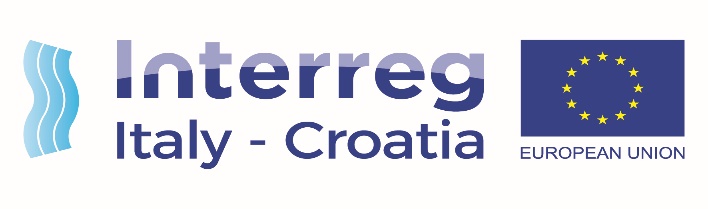 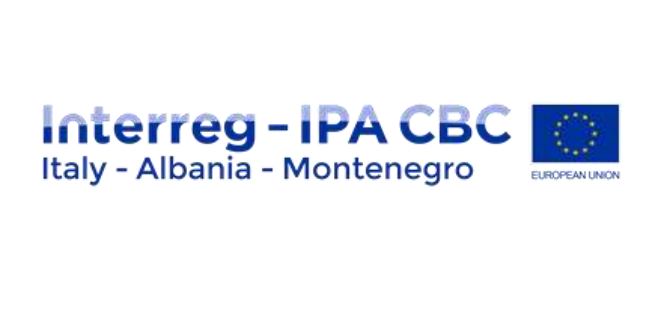 